中文书名：《精灵对战机器人》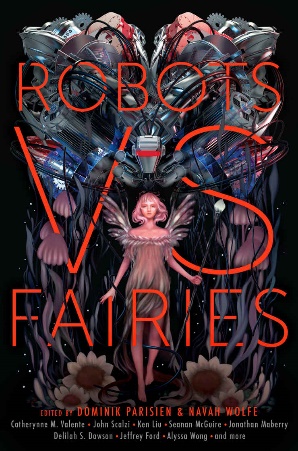 英文书名：ROBOTS VS. FAIRIES作    者：Dominik Parisen and Navah Wolfe出 版 社：Simon & Schuster, Inc.,Saga Press代理公司：ANA出版时间：2018年1月代理地区：中国大陆、台湾页    数：384页审读资料：电子文稿类    型：YA青春文学内容简介：流媒体巨头奈飞公司出品的剧集《爱，死亡和机器人》选用了《三个机器人》这个故事。《三个机器人》是由约翰·斯卡尔齐创作的，收录在 Saga Press出版的《精灵对战机器人》故事集中，主要讲述了三个机器人首次体验人类时代遗留下来的物品的故事。在这本无与伦比的全新故事集中，作者架设了史诗般的精彩对决场面，向一个古老的问题寻求答案：机器人和精灵，谁更强？横冲直撞的机器人！聪明狡猾的精灵！上演史无前例的生死大对决！人们喜欢看到两种强大的事物相互对垒，一决胜负。《精灵对战机器人》展示了不同角色之间史诗般的战斗，将科幻与奇幻相结合，使得不同的题材风格相互融合。一方面，机器人一直是文学影视中经典的科幻形象，从阿西莫夫到《机器人总动员》，从菲利普·K·迪克到《终结者》。另一方面，精灵形象深受人们喜爱，是奇幻世界毋庸置疑的统治者，从《小叮当》到《谭林》，从《真爱如血》到《童话镇》。两种题材都极具趣味，灵活多变，又难以驾驭。如果让他们相互对抗的话，孰将成为有史以来最伟大的角色形象呢？赢家只能有一个……抑或没有赢家？《精灵对战机器人》作家阵容强大，包括约翰·斯卡尔齐（John Scalzi），凯瑟瑞尼·M·瓦伦特（Catherynne M. Valente），刘宇坤（Ken Liu），马克斯·格莱斯顿（Max Gladstone），凯特·霍华德（Kat Howard），乔纳森·马贝瑞（Jonathan Maberry）等等，科幻奇幻相互混搭，带您踏上精彩绝伦的旅程。卖点总结：.* 受众广泛：《精灵对战机器人》是一部跨题材的故事集，既有科幻又有奇幻，每位读者都能找到自己感兴趣的地方。* 争霸对决：人们喜欢看相互对决的故事。从史诗级说唱历史大战到掠食者大战铁血战士，再到S＆S出版社的故事集Zombies vs Unicorns，读者们喜欢选边站。* 豪华阵容：作家阵容强大，包括凯瑟瑞尼·M·瓦伦特（Catherynne M. Valente），刘宇坤（Ken Liu），马克斯·格莱斯顿（Max Gladstone），玛丽·罗宾尼特·科沃尔（Mary Robinette Kowal），凯特·霍华德（Kat Howard），乔纳森·马贝瑞（Jonathan Maberry），吉姆·C·海因斯（Jim C. Hines），席南·麦圭尔（Seanan McGuire），提姆·普赖特（Tim Pratt），黛利拉·S·道森（Delilah S. Dawson），杰弗里·福特（Jeffrey Ford），玛丽亚·达瓦纳·赫德利（Maria Davhana Headley），拉维·泰德哈尔（Lavie Tidhar），约翰·斯卡尔齐（John Scalzi），艾丽莎·王（Alyssa Wong），莎拉·盖利（Sarah Gailey）等等！* 包装精美：《精灵对战机器人》封面图画与内容一样精致。艾米·薛绘制了柔和唯美的精灵形象，Vault 49则设计了机器人的形象，珠联璧合，给人以无限遐想。* 易获奖项：帕西里安与乌尔夫之前的选集Starlit Wood入围了雪莉·杰克逊奖和轨迹奖。选集中Amal El-Mohtar创作的《岁月静如玻璃，年华砥砺如铁》获得了星云奖和轨迹奖。其中许多故事被提名为雨果奖，西奥多·斯特金纪念奖，轨迹奖，奥瑞丽斯奖，极光奖和尤吉·福斯特短篇小说纪念奖。选集一经发表，便好评如潮，《轨迹》杂志称它为“年度最佳原创幻想集”。作者简介：多米尼克·帕西里安（Dominik Parisien）是编辑，诗人和作家。他曾与安和Jeff VanderMeer合作过数本选集，包括The Time Traveller's Almanac，Revolution of the Revolution和The Bestiary。他是加拿大蒸汽朋克选集Clockwork Canada的编辑，以及The Starlit Wood：New Fairy Tales和Mythic Dream的联合编辑，另一位是纳瓦·乌尔夫。多米尼克也是Postscripts to Darkness的诗歌编辑，曾是Weird Tales的编辑助理。他的小说和诗歌出现在Strange Horizons，Uncanny Magazine，Shock Totem，Imaginarium 2013：The Best Canadian Speculative Writing等等。纳瓦·乌尔夫（Navah Wolfe）是Saga Press的雨果奖提名编辑，也是The Starlit Wood：New Fairy Tales和Mythic Dream的联合编辑，另一位是多米尼克·帕西里安。她曾担任Simon＆Schuster Books for Young Readers的编辑，经手过许多畅销书，其中包括一些获得过Printz Honor，PuraBelpré Award，Pen / Faulkner Award，石墙奖，美国LGBT文学奖, 和Schneider Family Award等奖项的畅销书。 谢谢您的阅读！请将回馈信息发至：杨晓蕾（Alisa Yang）安德鲁﹒纳伯格联合国际有限公司北京代表处
北京市海淀区中关村大街甲59号中国人民大学文化大厦1705室, 邮编：100872
电话：010-82509406传真：010-82504200
Email: Alisa@nurnberg.com.cn网址：www.nurnberg.com.cn微博：http://weibo.com/nurnberg豆瓣小站：http://site.douban.com/110577/微信订阅号：ANABJ2002